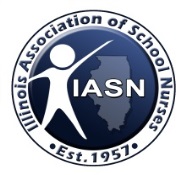                                                                                                                                  Illinois Association of School Nurses                                                                                                                                                     Approved Provider Unit                                                                                                                                              GAP ANALYSIS WORKSHEETInstructions: Type directly into blank cells of the tables. Save the completed form to your computer.Professional Practice Gap(s)Educational Activity Title:Collaboration for Student Health, Lake Shore Calumet Valley divisioncurrent statedesired stateIDENTIFIED GAPtype of gapLearning outcome(s)Describe the current state of practice including the problem, if known.Describe the desired state that the educational activity is designed to promote.Difference in current state and desired state.Check which type of gap has been identified.  List learning outcome(s) in behavioral term using a single measurable verb for each. Learning outcomes should fit into one of Miller’s zones2: Nurses are aware of need for wellness programs for schools, but don’t always implement them.Nurses will implement strategies to improve student wellness and develop wellness programsThe missing pieces are identifying resources and methods of implementation. X KnowledgeX  Skills☐ PracticeWill identify at least 2 strategies and resources to implement wellness programs.Lack of opportunities to collaborate with the medical community to promote wellness.Nurse collaborating with providers to implement wellness measures in school.Opportunities for collaboration X  KnowledgeX  SkillsX  PracticeWill describe one collaborative activity that they plan to implement in current school year.Medicare providers need support of school nurses to fully implement wellness programs for their clients.Collaboration between providers and school nurses to implement wellness needs.Collaboration to reinforce and monitor wellness measures for school populationX  KnowledgeX  SkillsX  PracticeSchool nurse will develop a plan to collaborate with at least one provider in their community.